OFICIO NÚMERO: CMS/2021 ASUNTO: INFORME TRIMESTRAL / 2021LIC. JUAN PABLO GARCIA HERNANDEZALCALDE MUNICIPAL    PRESENTELIC.ALMA ROSA SANCHEZ DELGADO DIRECTORA DE TRANSPARENCIAPRESENTEENERO-MARZOPor este conducto me es muy grato saludarle, esperando se encuentre gozando de cabal salud, como son mis mejores deseos.Así mismo le informo a usted de las principales  actividades desarrolladas por la Coordinación municipal de COMUSIDA  durante los meses de ENERO-MARZO del año 2021.ENEROEn el transcurso del mes de enero se realizaron distintas acciones con el objetivo de poder brindar información a toda la población.se han realizado periódicos murales, el cual se pegó en presidencia municipal, y en el centro de salud del centro de San Juan de los Lagos.Realización de pruebas duales VIH-SIFILIS y entrega de preservativos a la población que lo solicita. 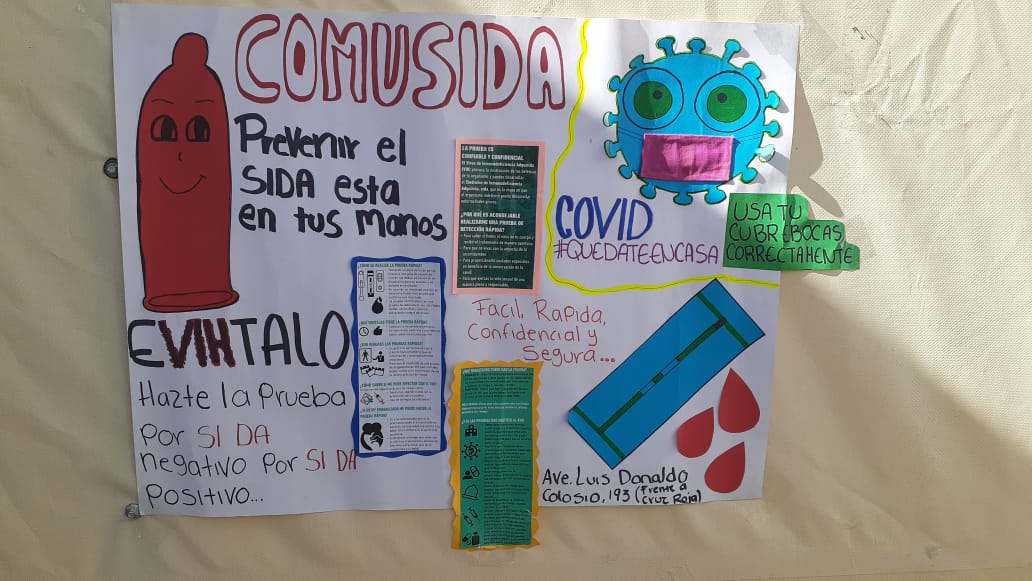 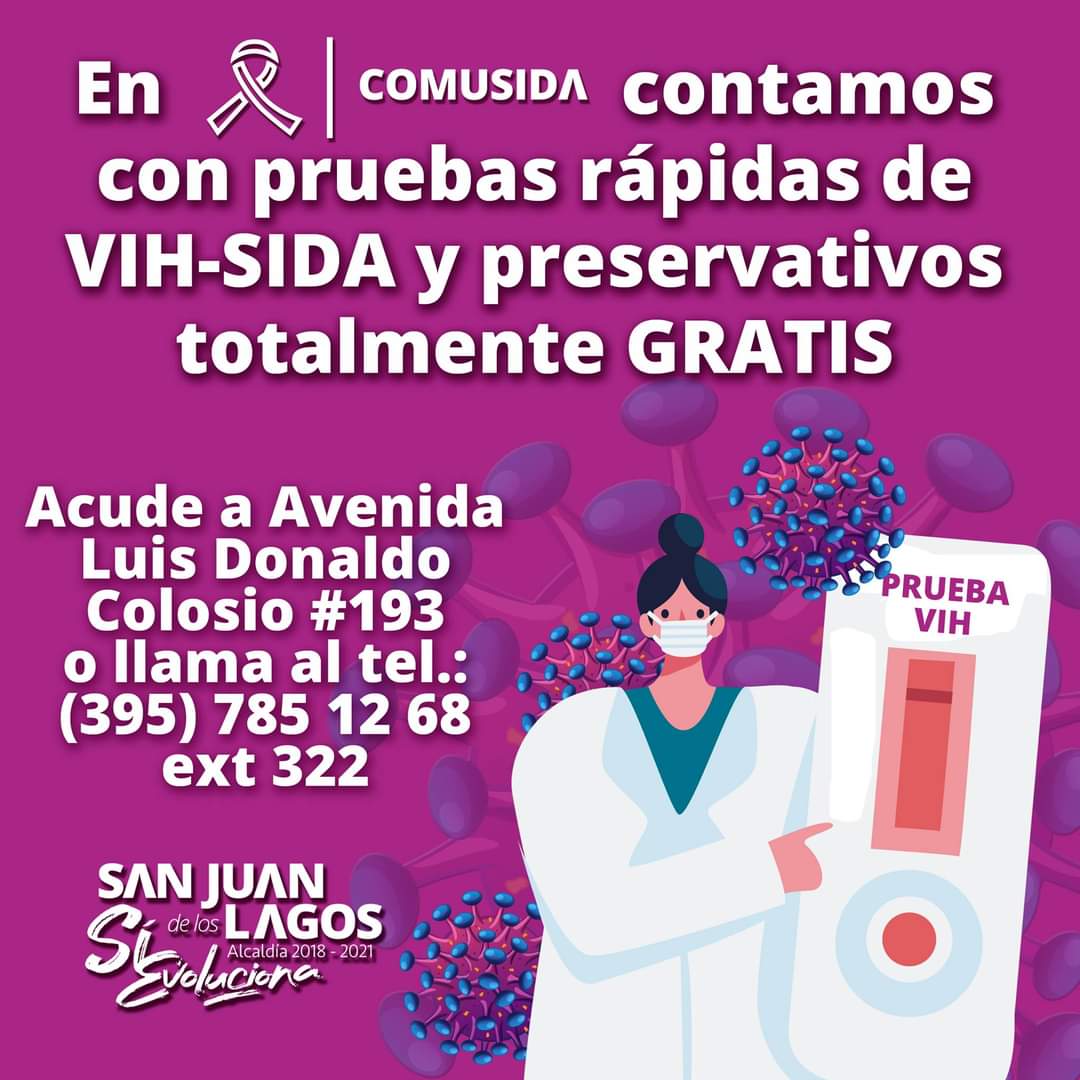 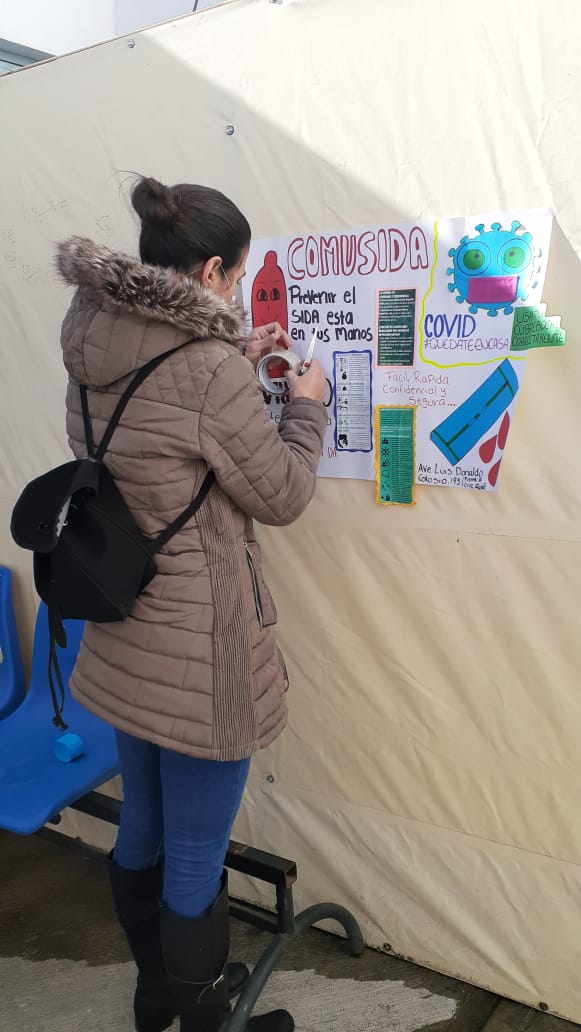 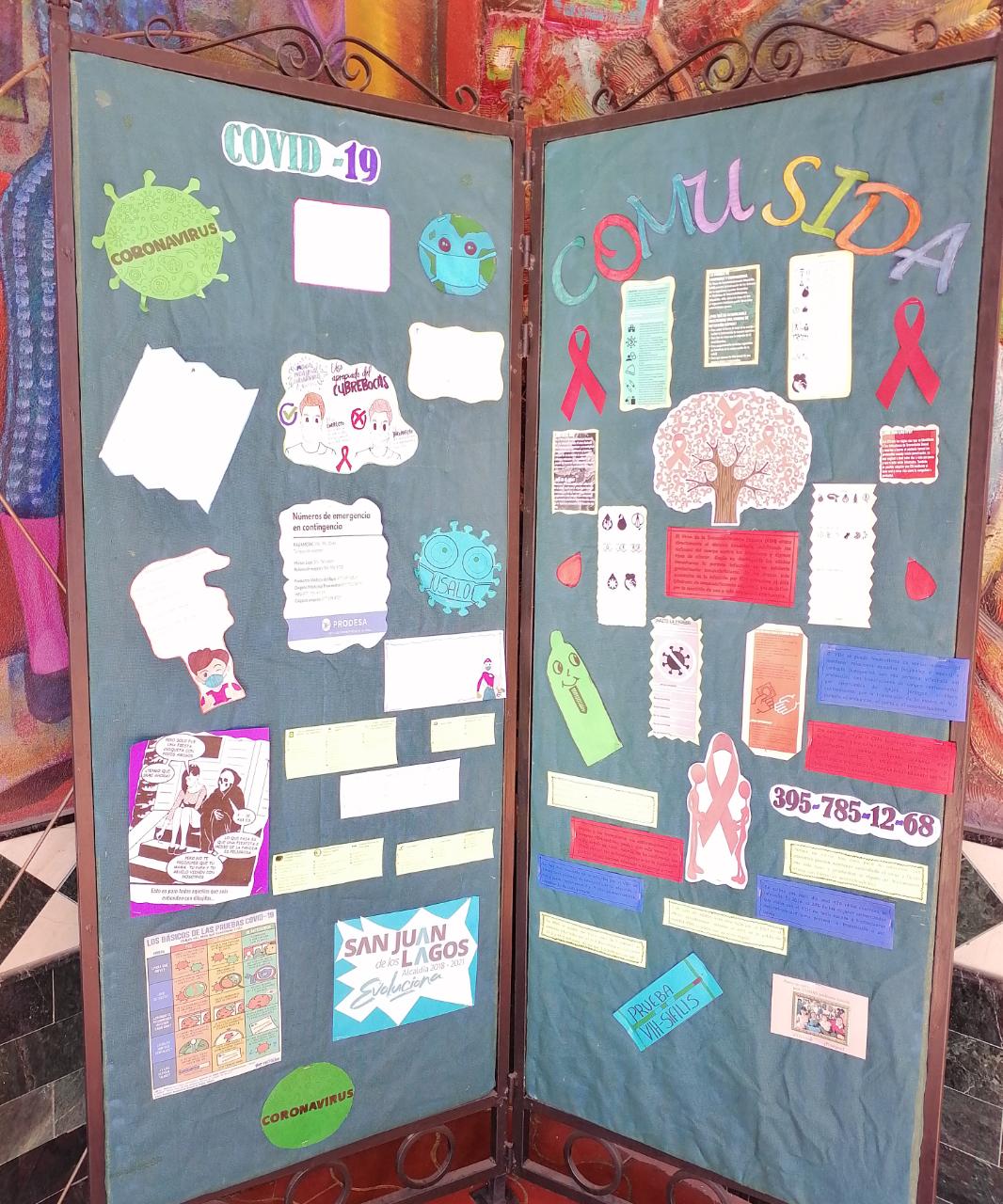 FEBREROEn el transcurso del mes de Febrero se realizaron distintas acciones.COMUSIDA San Juan se realizó un recorrido a cada uno de los centros de salud que hay en san juan de los lagos incluyendo el SEGURO POPULAR Y EL IMMS, así mismo la se han realizado periódicos murales, los cuales se han pegado durante el recorrido junto con un tríptico que hemos realizado, para la población conozcan un poco sobre lo que es COMUSIDA y los servicios que ofrece nuestra dependencia, así mismo recordar que brindamos consejería, realizamos pruebas rápidas dual VIH-SIFILIS, y ponernos a sus órdenes para lo que necesiten.  Seguimos en atención durante el horario de oficina 09:00AM A 3:00PM con las medidas de sanidad correspondientes ante esta pandemia covid-19.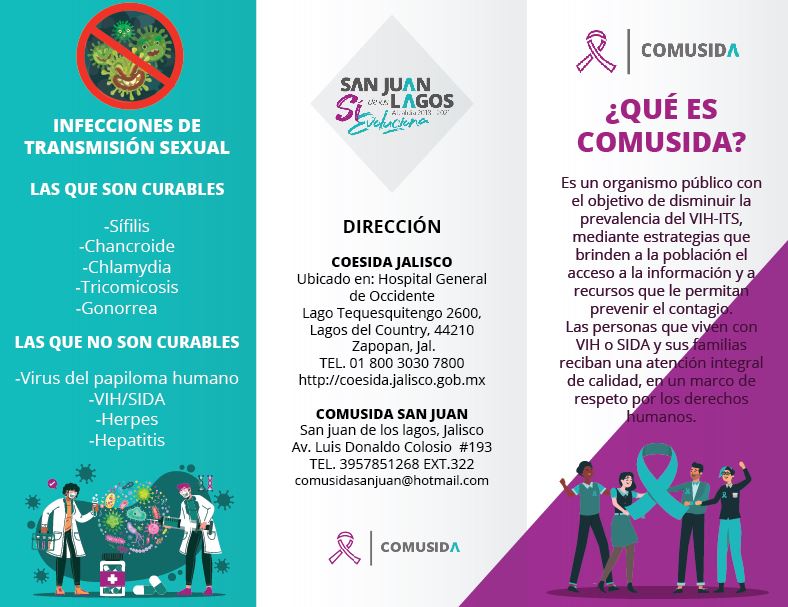 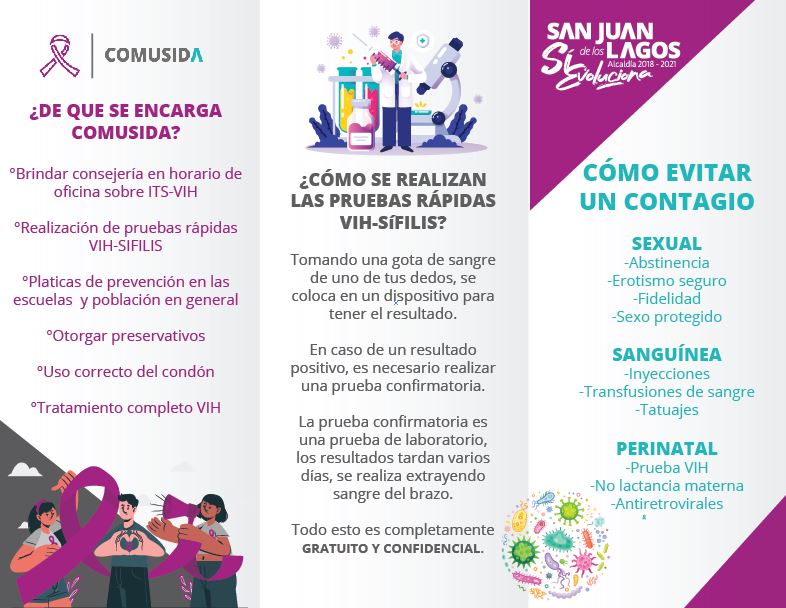 Centros de salud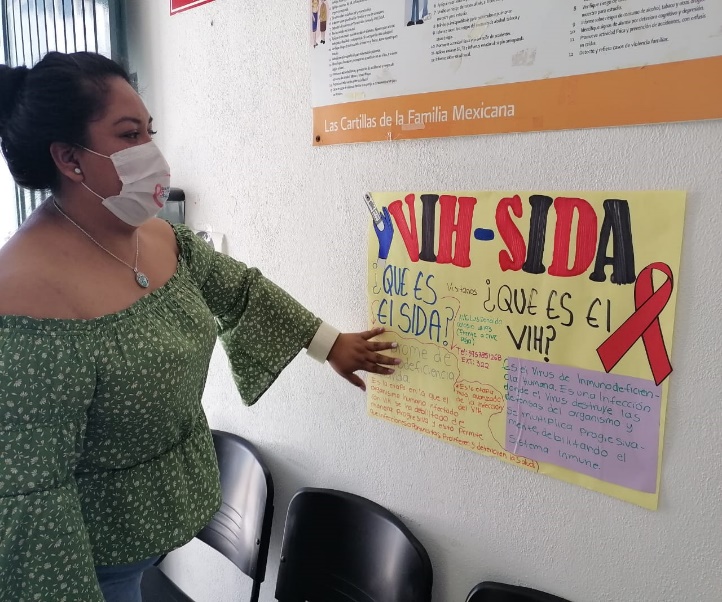 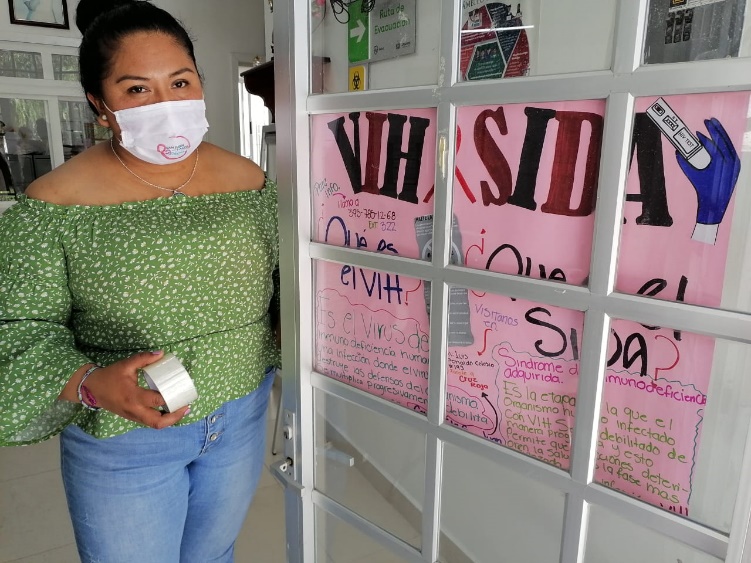 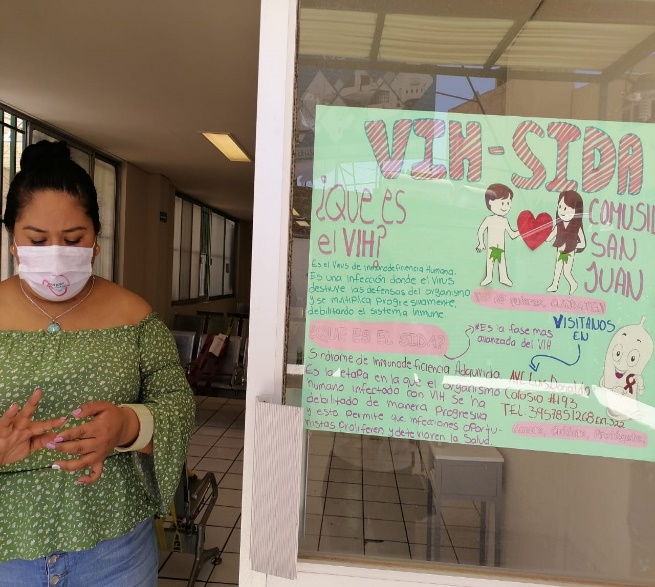 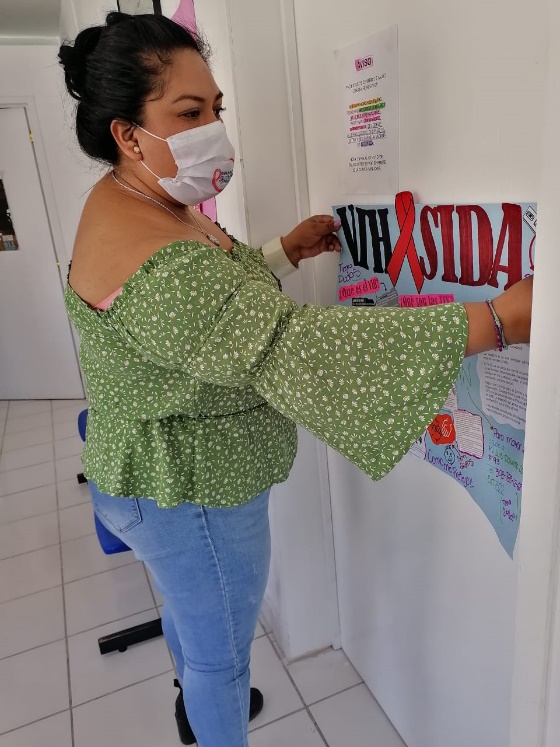 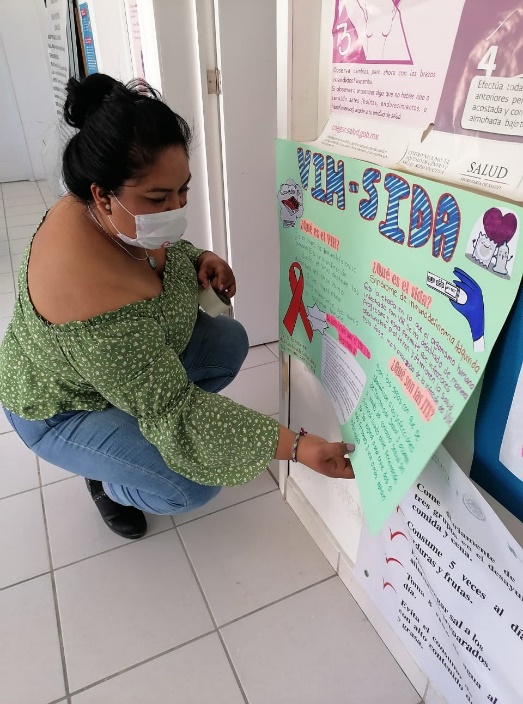 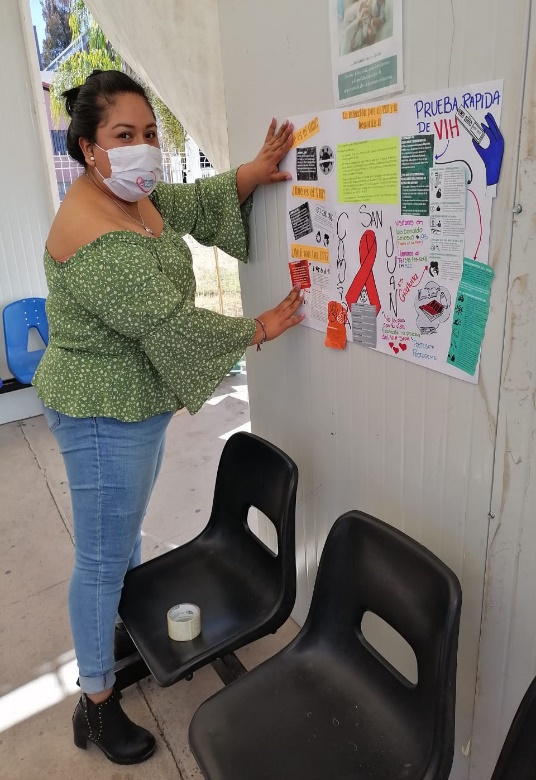 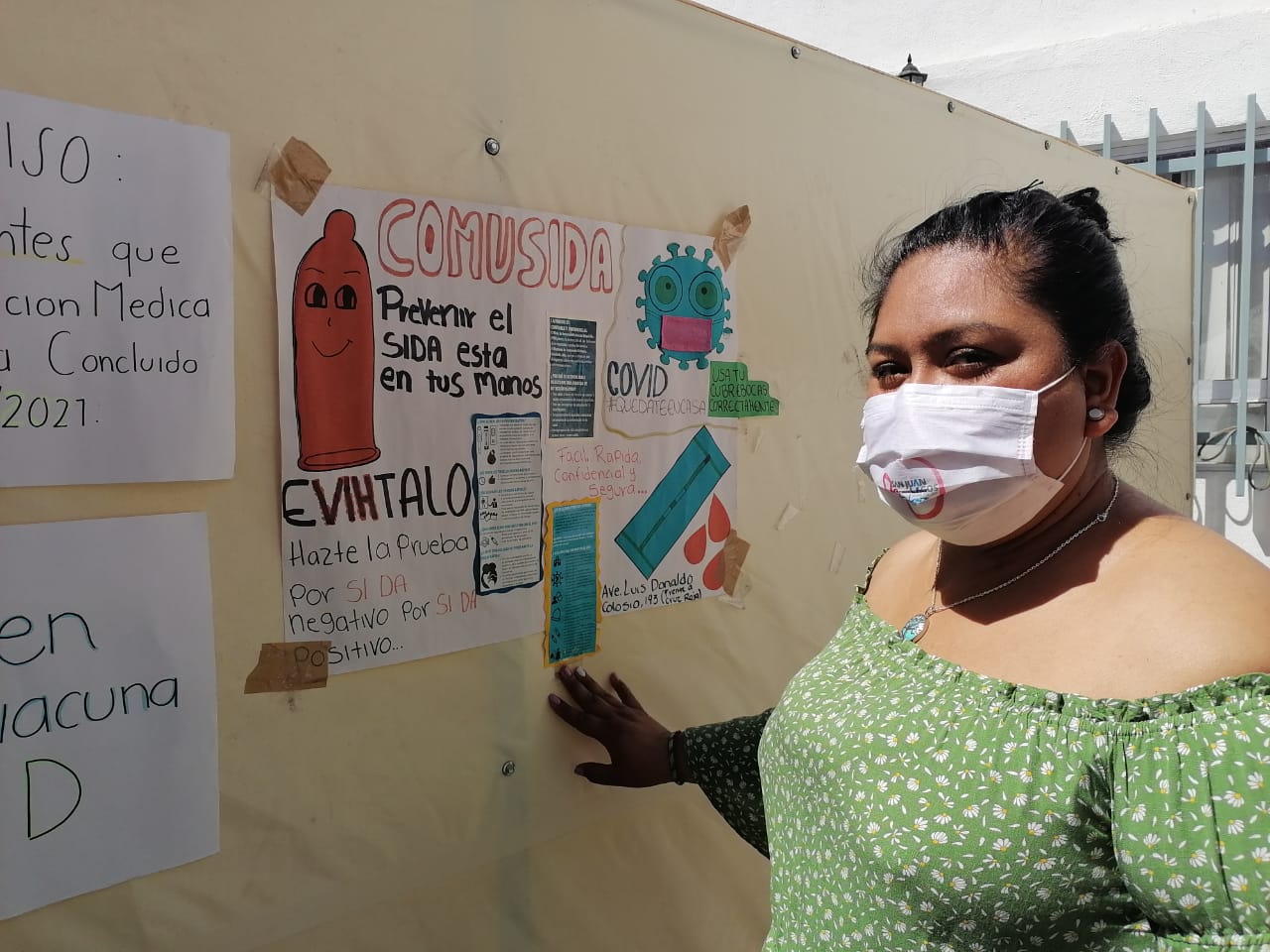 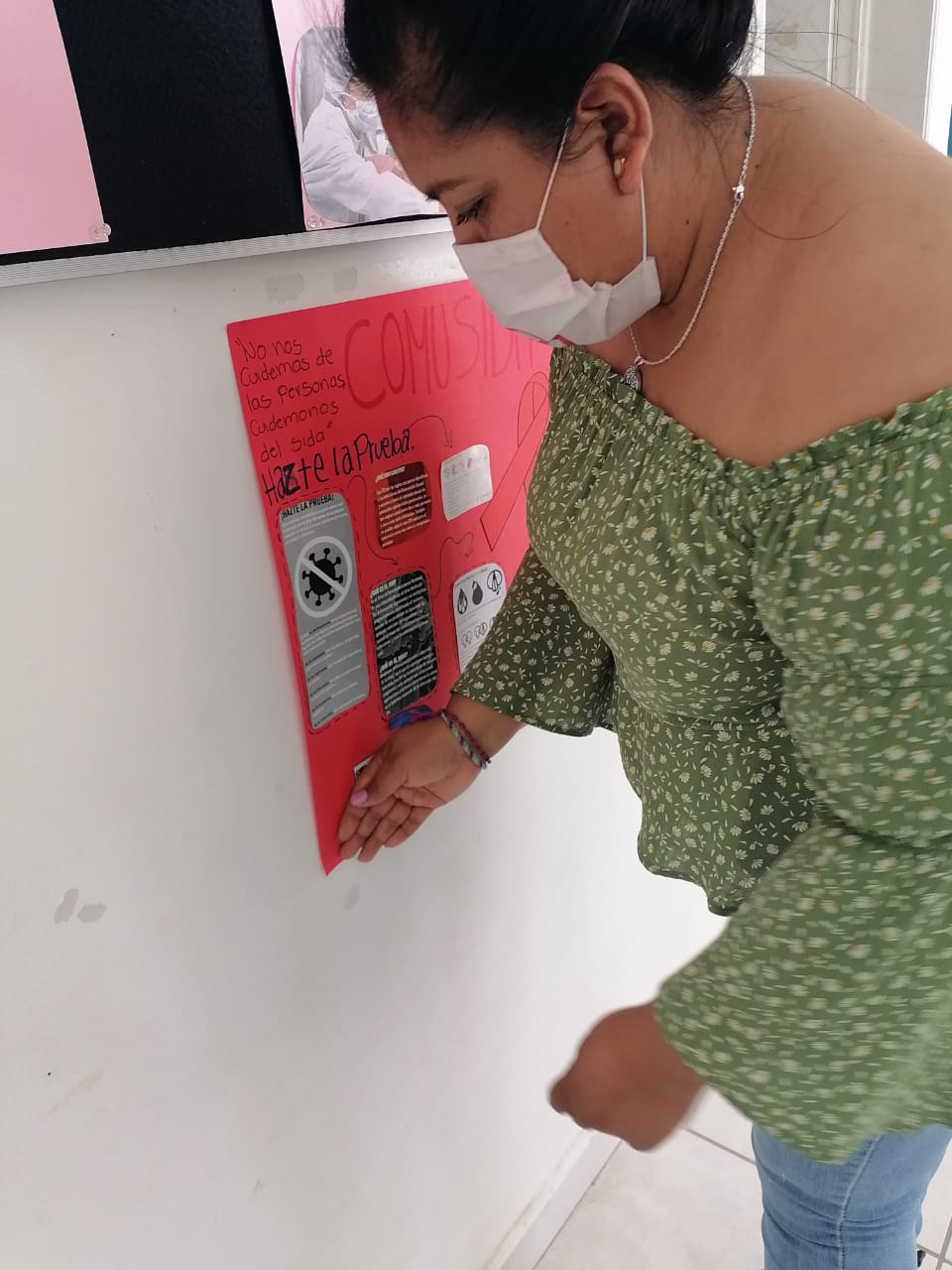 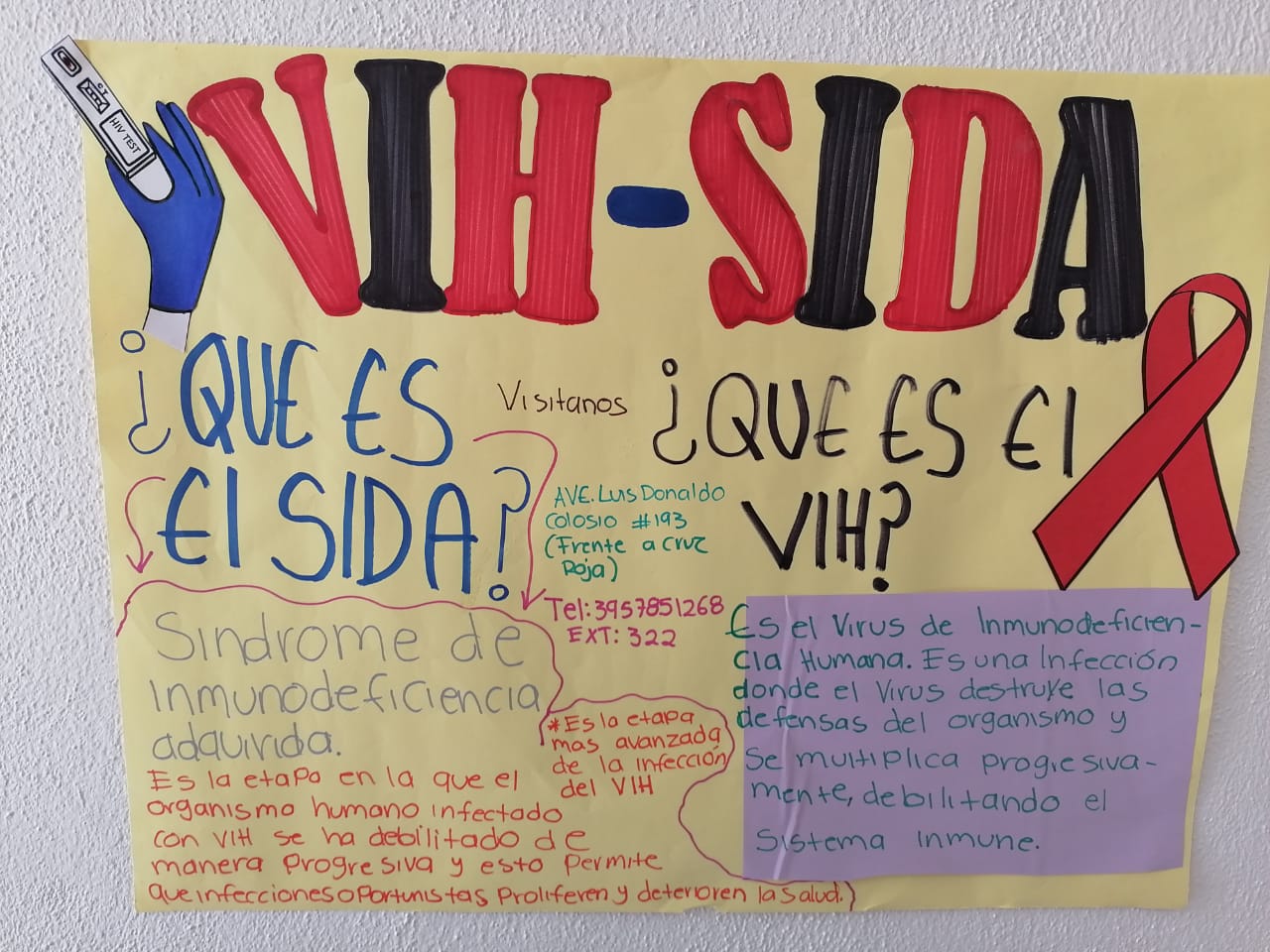 MARZOEn este mes brindamos consejería, se realizaron algunas pruebas rápidas dual VIH-SIFILIS, se entregaron preservativos a la población que lo solicito y se entregaron algunos folletos de información también atendimos algunas llamadas telefónicas.Se realizó publicación en red social para invitar a la población a realizarse la prueba de VIH.Se realizó acompañamiento a COESIDA JALISCO a un usuario reactivo con VIH-SIFILIS.Seguimos en atención durante el horario de oficina 09:00AM A 3:00PM con las medidas de sanidad correspondientes ante esta pandemia covid-19.“2021, AÑO DE LA INDEPENDENCIA"SAN JUAN DE LOS LAGOS JALISCO ___________________________________________________________Lic. PSC  Carolina Viviana González Sánchez Coordinadora de ComusidaNOMBRE DE COLONIA/UBICACIÓN DIRECCIÓN CENTRO MDE SALUD MEZQUITIC Dra. Mayra Georgina Delgadillo GómezDomicilio: Gerardo González 2, col. centroMezquitic de la magdalena cp. 47000CENTRO DE SALUD RIVIERA Lázaro Cárdenas 264, Riviera, 47069 San Juan de los Lagos, Jal.Horario: 09:00-15:30pmSEGURO POPULAR SAN JUAN Dirección: Andrés Terán 118, La Martinica, 47010 San Juan de los Lagos, Jal.Teléfono: 395 725 7703CENTRO DE SALUD MI NUEVO SAN JUAN C. Margarita González de la torredomiciliocalle rosales 217 entre margaritas y gardenias, col. lomas verdesCP 47013Teléfonocorreo electrónicocapasanjuan@hotmail.comCENTRO DE SALUD LOMALINDADirección: 47010, No. 7 8, Santa Teresa, San Juan de los Lagos, Jal.CENTRO DE SALUD SANTA CECILIA Dirección: Julián Carrillo 2177, Santa Cecilia, 44700 Guadalajara, Jal.Horario: Abierto ahoraAgrega el horario completoTeléfono: 33 3030 9569